SSale of Goods (Vienna Convention) Act 1986Portfolio:Minister for CommerceAgency:Department of Energy, Mines, Industry Regulation and SafetySale of Goods (Vienna Convention) Act 19861986/08810 Dec 1986s. 1 & 2: 10 Dec 1986;Act other than s. 1 & 2: 1 Apr 1989 (see s. 2 and Gazette 24 Jun 1988 p. 1995)Reprinted as at 2 Aug 2002 Reprinted as at 2 Aug 2002 Reprinted as at 2 Aug 2002 Reprinted as at 2 Aug 2002 Legal Profession Act 2008 s. 7012008/02127 May 20081 Mar 2009 (see s. 2(b) and Gazette 27 Feb 2009 p. 511)Standardisation of Formatting Act 2010 s. 42010/01928 Jun 201011 Sep 2010 (see s. 2(b) and Gazette 10 Sep 2010 p. 4341)Reprint 2 as at 8 May 2015 Reprint 2 as at 8 May 2015 Reprint 2 as at 8 May 2015 Reprint 2 as at 8 May 2015 Legal Profession Uniform Law Application Act 2022 Pt. 17 Div. 182022/00914 Apr 20221 Jul 2022 (see s. 2(c) and SL 2022/113 cl. 2)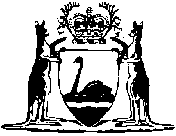 